圖例、圖面、標單、參考廠牌說明：PT、直流電源做為跳脫迴路工作電源案例：兩只電容跳脫裝置CTD方式供電_(VCB用CTD + 保護電驛用CTD):主盤 Main Panel(3CO + LCO ,3OV + 3UV 十相一體 )主盤 Main Panel(3CO + LCO ,3OV + 3UV 十相一體 )主盤 Main Panel(3CO + LCO ,3OV + 3UV 十相一體 )主盤 Main Panel(3CO + LCO ,3OV + 3UV 十相一體 )主盤 Main Panel(3CO + LCO ,3OV + 3UV 十相一體 )分路盤 Feeder Panel( 3CO + LCO 四相一體 )分路盤 Feeder Panel( 3CO + LCO 四相一體 )分路盤 Feeder Panel( 3CO + LCO 四相一體 )分路盤 Feeder Panel( 3CO + LCO 四相一體 )圖例標示盤面附電錶 8500μF交直流外接電源支援輸入內鍵自動轉換交替智能選擇3種直流電能併接智能輸出供電故障檢出附RS485傳輸盤面附電錶 8500μF交直流外接電源支援輸入內鍵自動轉換交替智能選擇3種直流電能併接智能輸出供電故障檢出附RS485傳輸盤面附電錶 8500μF交直流外接電源支援輸入內鍵自動轉換交替智能選擇3種直流電能併接智能輸出供電故障檢出附RS485傳輸盤面附電錶 8500μF交直流外接電源支援輸入內鍵自動轉換交替智能選擇3種直流電能併接智能輸出供電故障檢出附RS485傳輸圖面標示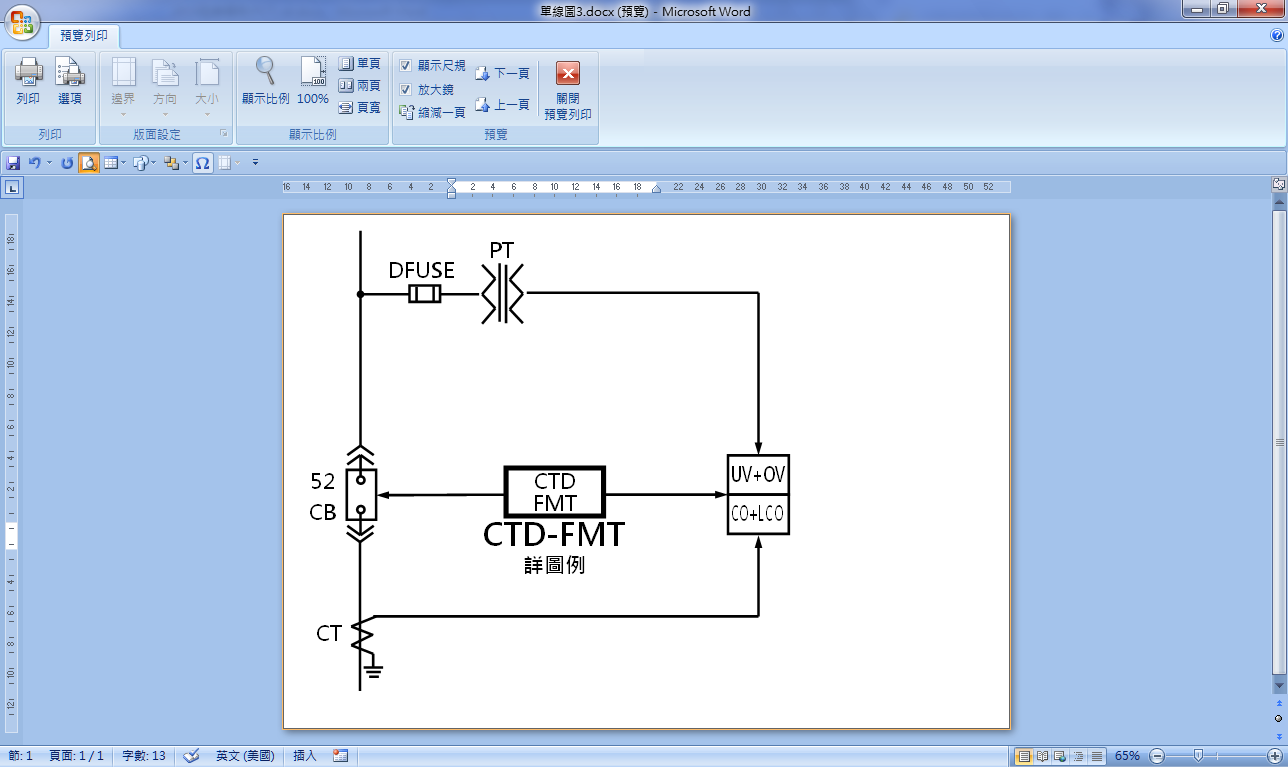 標單格式CTD-FMT主要電容跳脫置盤面附電錶 8500μF交直流外接電源支援輸入內鍵自動轉換交替智能選擇3種直流電能併接智能輸出供電故障檢出附RS485傳輸CTD-FMT主要電容跳脫置盤面附電錶 8500μF交直流外接電源支援輸入內鍵自動轉換交替智能選擇3種直流電能併接智能輸出供電故障檢出附RS485傳輸CTD-FMT主要電容跳脫置盤面附電錶 8500μF交直流外接電源支援輸入內鍵自動轉換交替智能選擇3種直流電能併接智能輸出供電故障檢出附RS485傳輸只36,000參考廠牌育駿育駿02-2961-597902-2961-597902-2961-5979備註備註備註備註參考廠牌三菱三菱02-2381-119002-2381-119002-2381-1190參考廠牌奇異奇異02-2393-328302-2393-328302-2393-3283參考廠牌章任章任02-2557-324702-2557-324702-2557-3247參考廠牌謙泰謙泰02-2857-395002-2857-395002-2857-3950參考廠牌巨翰巨翰02-2961-764502-2961-764502-2961-7645